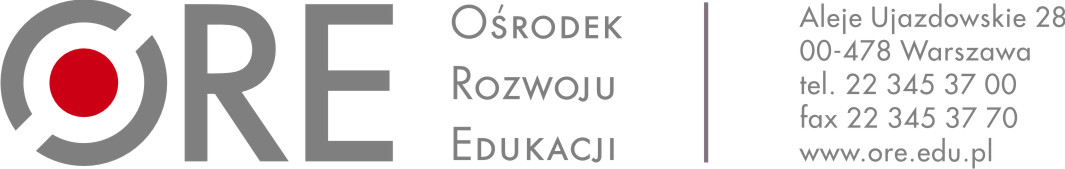 ZAPYTANIE OFERTOWEI. Zamawiający:Ośrodek Rozwoju Edukacji w WarszawieAleje Ujazdowskie 2800-478 Warszawazwraca się do Państwa z zapytaniem ofertowym na:Świadczenie usługi dostępu do szerokopasmowego symetrycznego Internetu w dwóch obiektach Zamawiającego w Warszawie mieszczących się pod adresami: Al. Ujazdowskie 28 i ul. Polna 46a.II. Osoby nadzorujące realizację zamówienia ze strony Zamawiającego:Piotr Chilmon, e-mail: piotr.chilmon@ore.edu.pl, tel. 22 345 37 98, 603 090 157,Teresa Kurek, e-mail: teresa.kurek@ore.edu.pl, tel. 22 345 37 95.III. Szczegółowy opis przedmiotu Zamówienia:Przedmiotem zamówienia jest świadczenie usługi dostępu do szerokopasmowego symetrycznego Internetu w dwóch obiektach Zamawiającego w Warszawie mieszczących się pod adresami: Al. Ujazdowskie 28 i ul. Polna 46a.W ramach świadczonej usługi Wykonawca zagwarantuje: doprowadzenie światłowodowego łącza internetowego do wskazanego pomieszczenia w każdym z obiektów (po zakończeniu świadczenia usługi Wykonawca usunie instalacje z obiektów);Wykonawca dostarczy urządzenie brzegowe (router).nadzór i monitoring w systemie 7/24/365 oraz dostęp telefoniczny i za pomocą poczty elektronicznej do Biura Obsługi Klienta;możliwość zgłaszania awarii i nieprawidłowości w działaniu usług telefonicznie oraz pocztą elektroniczną w systemie 7/24/365;dostępność usługi na poziomie nie mniejszym niż 97% miesięcznie. W przypadku stwierdzenia obniżenia dostępności łącza internetowego poniżej wymaganego parametru dostępności w skali miesiąca rozliczeniowego Wykonawca udzieli Zamawiającemu bonifikaty;średnie opóźnienie nieprzekraczające wartości 50 ms (miesięcznie);stratę pakietów nieprzekraczającą wartości 0,5% (miesięcznie);czas reakcji na awarię nieprzekraczający 2 godzin w godzinach pracy, tj. 8:15–16:15 w dzień roboczy;czas usunięcia awarii:Awarii, usterek, wad lub innych nieprawidłowości, nie zawinionych przez Zamawiającego, nie powodujących całkowitego braku dostępu do Internetu w punkcie odbioru usługi, w terminie nie dłuższym niż 24 godziny od zgłoszenia, Awarii, usterek, wad lub innych nieprawidłowości, nie zawinionych przez Zamawiającego, powodujących brak dostępu do Internetu w punkcie odbioru usługi, w terminie nie dłuższym niż 10 godzin od zgłoszenia.możliwość monitorowania łącza przez protokół SNMP w zakresie co najmniej wielkości ruchu wejściowego i wyjściowego generowanego na łączu albo zapewni Zamawiającemu statystykę ruchu sieciowego za wybrany okres;dostęp do (miesięcznych, kwartalnych) statystyk wykorzystania usługi;minimalne parametry techniczne:- łącze klasy profesjonalnej posiadające podwyższony standard działania - pełną gwarancję przepustowości (CIR=100% EIR) oraz wysoki poziom obsługi (gwarancję SLA).- gwarantowana prędkość:Al. Ujazdowskie 28, 00-478 Warszawa – 100/100 Mb/s,ul. Polna 46a, 00-644 Warszawa – 50/50 Mb/s,- dostępne zewnętrzne adresy IP dla każdego łącza:Al. Ujazdowskie 28, 00-478 Warszawa – 16 adresów ip v4,ul. Polna 46a, 00-644 Warszawa – 8 adresów ip v4.IV. Warunki udziału w postępowaniu:O udzielenie Zamówienia mogą ubiegać się Wykonawcy, którzy spełniają warunki, dotyczące:posiadania uprawnień do wykonywania określonej działalności lub czynności, jeżeli przepisy prawa nakładają obowiązek ich posiadania – Zamawiający nie określa szczegółowych wymagań, których spełnienie musi wykazać Wykonawca;posiadania wiedzy i doświadczenia - Zamawiający nie określa szczegółowych wymagań, których spełnienie musi wykazać Wykonawca;dysponowania odpowiednim potencjałem technicznym oraz osobami zdolnymi do wykonania Zamówienia  – Zamawiający nie określa szczegółowych wymagań, których spełnienie musi wykazać Wykonawca;sytuacji ekonomicznej i finansowej – Zamawiający nie określa szczegółowych wymagań, których spełnienie musi wykazać Wykonawca.V. Wymogi dotyczące składania ofertWykonawca może złożyć jedną ofertę.Treść oferty musi odpowiadać treści zapytania ofertowego.Wykonawca może, przed upływem terminu składania ofert, zmienić lub wycofać ofertę.Oferta powinna być złożona na formularzu ofertowym stanowiącym załącznik nr 1 do zapytania ofertowego.Oferta powinna być podpisana przez osobę/y uprawnione/ą do reprezentowania Wykonawcy i złożona na formularzu ofertowym stanowiącym załącznik do zapytania ofertowego. Akceptujemy skan dokumentu podpisanego przez osoby uprawnione do reprezentowania Wykonawcy. Zalecane jest załączenie do oferty dokumentu, z którego treści wynika umocowanie do reprezentowania Wykonawcy, w tym odpisu w Krajowego Rejestru Sądowego lub informacji z Centralnej Ewidencji i Informacji o Działalności Gospodarczej albo pełnomocnictwa.Wykonawca zobowiązany jest do prawidłowego wypełnienia formularza oferty poprzez wpisanie wymaganych danych lub odpowiednie skreślenie. Niedopuszczalne jest wykreślanie, usuwanie bądź zmiana treści oświadczeń zawartych w formularzu.Ofertę należy złożyć w formie:1) pisemnej do siedziby Ośrodka Rozwoju Edukacji, Aleje Ujazdowskie 28, 00-478 Warszawa, pok. 201 – Punkt Kancelaryjny - Sekretariatlub2) skanu na adres: piotr.chilmon@ore.edu.pl, w nieprzekraczalnym terminie do 15 czerwca 2020 roku, godz. 15:00.Oferty złożone po terminie wskazanym w ust. 7 nie zostaną rozpatrzone.Zamawiający bada złożone oferty pod względem ich zgodności z wymaganiami określonymi w zapytaniu ofertowym.Zamawiający może wezwać Wykonawcę do złożenia wyjaśnień dotyczących treści złożonej oferty.Zamawiający dokonuje w treści złożonych ofert poprawek, które dotyczą:oczywistych omyłek pisarskich; oczywistych omyłek rachunkowych, z uwzględnieniem konsekwencji rachunkowych dokonanych poprawek; innych omyłek polegających na niezgodności oferty z zapytaniem ofertowym, niepowodujących istotnych zmian w treści oferty. Zamawiający informuje Wykonawców o poprawieniu omyłek wskazanych w pkt 11.Zamawiający odrzuca ofertę, w szczególności jeżeli: jej treść nie odpowiada treści zapytania ofertowego;jej złożenie stanowi czyn nieuczciwej konkurencji w rozumieniu przepisów o zwalczaniu nieuczciwej konkurencji; została złożona przez Wykonawcę wykluczonego z udziału w postępowaniu o udzielenie zamówienia lub niezaproszonego do składania ofert; Wykonawca w terminie 3 dni od dnia doręczenia zawiadomienia zgłosił sprzeciw na poprawienie omyłki, o której mowa w pkt 11 ppkt. 3) powyżej;jest niezgodna z innymi przepisami prawa.VI. Kryterium oceny ofert: Przy wyborze oferty najkorzystniejszej Zamawiający będzie stosował następujące kryteria i ich wagi: 100% cena brutto.Kryterium „Cena brutto” (C) będzie oceniane na podstawie podanej przez wykonawcę w ofercie całkowitej ceny brutto wykonania zamówienia. Ocena punktowa w ramach kryterium ceny zostanie dokonana zgodnie ze wzorem:C =  X 100Gdzie:C   – liczba punktów przyznanych badanej ofercie;Cn – najniższa cena spośród badanych ofert;Cb – cena oferty badanej.2.  Końcowy wynik powyższego działania zostanie zaokrąglony do dwóch miejsc po przecinku.3.  Zamawiający dokona wyboru najkorzystniejszej oferty z największą ilością uzyskanych punktów.VII. Tryb udzielania zamówienia Postępowanie o udzielanie zamówienia prowadzone jest na podstawie Regulaminu udzielania zamówień w Ośrodku Rozwoju Edukacji, do których nie stosuje się ustawy Prawo zamówień publicznych.VIII. Informacja o przetwarzaniu danych osobowych:Zgodnie z art. 13 ust. 1 i 2 rozporządzenia Parlamentu Europejskiego i Rady (UE) 2016/679 z dnia 27 kwietnia 2016 r. (Dz. Urz. UE L 119 z 04.05.2016 r.), dalej „RODO”, Ośrodek Rozwoju Edukacji w Warszawie informuje, że:1. Administratorem Pani/Pana danych osobowych jest Ośrodek Rozwoju Edukacji z siedzibą w Warszawie (00-478), Aleje Ujazdowskie 28, e-mail: sekretariat@ore.edu.pl,  tel. 22 345 37 00;2. W sprawach dotyczących przetwarzania danych osobowych może się Pani/Pan skontaktować z Inspektorem Ochrony Danych poprzez e-mail: iod@ore.edu.pl;3. Pani/Pana dane osobowe przetwarzane będą w celu związanym z postępowaniem o udzielenie zamówienia publicznego zgodnie z obowiązującymi przepisami prawa;4. Odbiorcami Pani/Pana danych osobowych mogą być osoby lub podmioty, którym udostępniona zostanie dokumentacja postępowania w oparciu o art. 8 oraz art. 96 ust. 3 ustawy z dnia 29 stycznia 2004 r. Prawo zamówień publicznych (tekst jedn. Dz.U. 2018 poz. 1986 z późn. zm.), dalej „ustawa Pzp” lub na wniosek, o którym mowa w art. 10 ust. 1  oraz art. 14 ust. 1 ustawy z dnia 6 września 2001 r. o dostępie do informacji publicznej (tekst jedn. Dz.U. 2018 poz. 1330 ze zm.), podmioty upoważnione na podstawie przepisów prawa, 
a także podmioty świadczące usługi na rzecz administratora;5. Pani/Pana dane osobowe będą przechowywane, zgodnie z art. 97 ust. 1 ustawy Pzp, przez okres 
4 lat od dnia zakończenia postępowania o udzielenie zamówienia, a jeżeli czas trwania umowy przekracza 4 lata, okres przechowywania obejmuje cały czas trwania umowy a po jego zakończeniu czas wymagany przez przepisy powszechnie obowiązującego prawa;6. Podanie danych osobowych Pani/Pana dotyczących jest dobrowolne ale niezbędne w celu wzięcia udziału w postępowaniu o udzielenie zamówienia publicznego na etapie szacowania wartości zamówienia; 7. Pani/Pana dane osobowe nie będą podlegały zautomatyzowanemu podejmowaniu decyzji w tym również profilowaniu;8. W związku z przetwarzaniem Pani/Pana danych osobowych przysługują Pani/Panu następujące uprawnienia: prawo dostępu do swoich danych osobowych, prawo żądania ich sprostowania, prawo żądania od administratora ograniczenia przetwarzania lub ich usunięcia oraz prawo wniesienia skargi do Prezesa Urzędu Ochrony Danych Osobowych.IX. Uwagi końcoweZamawiający zastrzega sobie prawo do zamknięcia postępowania o udzielenie zamówienia bez podawania przyczyny na każdym etapie postępowania.Wykonawcy uczestniczą w postępowaniu na własne ryzyko i koszt, nie przysługują im żadne roszczenia z tytułu zamknięcia lub unieważnienia postępowania przez Zamawiającego.Ocena zgodności ofert z wymaganiami Zamawiającego przeprowadzona zostanie na podstawie analizy dokumentów i materiałów, jakie Wykonawca zawarł w swej ofercie.X. Załączniki do zapytania ofertowego:1) Załącznik nr 1 - Formularz ofertowy2) Załącznik nr 2 - Istotne postanowienia umowy.sporządził: ………………………………..……………………………….(data, podpis, pieczątka)sprawdził:……………………………………………………………………	      (kierownik komórki organizacyjnej/data, podpis, pieczątka)Warszawa, ………………….. miejscowość, data..…………………………………………………………………Zatwierdzenie Kierownika Zamawiającego lub osoby upoważnionej (podpis, pieczątka)Załącznik nr 1 do zapytania ofertowegoFORMULARZ OFERTOWYPieczątka WykonawcyOFERTANazwa Wykonawcy (wykonawców występujących wspólnie):…......................................................................................................................................Adres: …..........................................................................................................................TEL. …......…………….............………………………………………………. REGON: …………………….............…………………………………………NIP: …………………………………….............………………………………Adres e-mail do korespondencji: ……………………@....................................................W odpowiedzi na zapytanie ofertowe na „Świadczenie usługi dostępu do szerokopasmowego symetrycznego Internetu”, oferujemy wykonanie przedmiotu zamówienia zgodnie z warunkami i terminami ujętymi w treści zapytania za:miesięczną kwotę netto: …………………………złpowiększoną o podatek VAT …….. % w wysokości …………………… złco stanowi miesięczną kwotę brutto: ........................................... złCałkowita cena za realizacje umowy przez okres 12 miesięcy wynosi: ……………..…………… zł brutto(słownie: ...................................................................................................................zł brutto).Oświadczamy, że: zapoznaliśmy się z zapisami Zapytania ofertowego i nie wnosimy do niego żadnych zastrzeżeń; akceptujemy przekazany przez Zamawiającego opis przedmiotu zamówienia, zawarty w rozdz. III zapytania ofertowego;uzyskaliśmy konieczne informacje i wyjaśnienia do przygotowania oferty; uważamy się związani niniejszą ofertą na czas 30 dni od terminu składania ofert określonego w Zapytaniu ofertowym; wypełniłem obowiązki informacyjne przewidziane w art. 13 lub art. 14 RODO wobec osób fizycznych, od których dane osobowe bezpośrednio lub pośrednio pozyskałem w celu ubiegania się o udzielenie zamówienia publicznego w niniejszym postępowaniu.Zobowiązujemy się do: realizacji przedmiotu zamówienia z należytą starannością w rozumieniu Kodeksu Cywilnego i zgodnie z Zapytaniem ofertowym,wykonania zamówienia w terminie wskazanym w zapytaniu ofertowym.			………………………….                                        (miejscowość i data)__________________________(Podpis osoby lub osób uprawnionych do reprezentowania Wykonawcy)